PONEDJELJAK, 24.5.2021. MATEMATIKA-MD-POMNOŽI!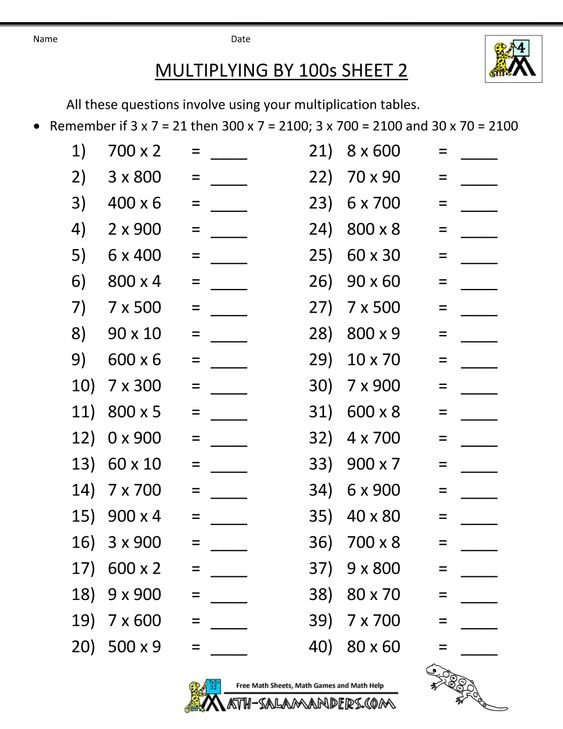 